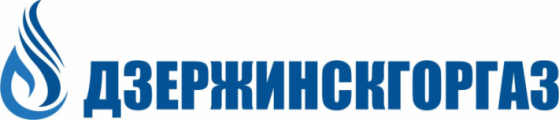 Общество с ограниченной ответственностью                                                    606016, Россия, Нижегородская область,г. Дзержинск, ул. Студенческая, д. 20Тел.  (8313) 31-00-00, 25-36-66УВЕДОМЛЕНИЕв Ваших домовладенияхв марте 2024г. будет производиться плановое техническое обслуживание внутридомового газового оборудования (ВДГО), согласно договора, заключенного с ООО «Дзержинскгоргаз». Просьба обеспечить доступ в домовладения работникам газовой службы.В случае невозможности нахождения дома в указанный период Вы можете позвонить по тел. 31-00-00 для согласования ДОПОЛНИТЕЛЬНОГО  ВРЕМЕНИ.ГавриловкаЧапаева21мартГавриловкаСоветская43мартГавриловкаЛуговая30мартГавриловкаЛуговая 46 АмартГавриловкаДербасовой23мартГавриловкаЛуговая42 АмартГавриловкаСтарое Ипяково22мартГавриловкаДербасовой47мартГавриловка Полевая26мартГавриловкаЛуговая48 АмартГавриловкаЛуговая50 АмартГавриловкаЛуговая45мартГавриловкаСтарое Ипяково15мартГавриловкаЧапаева22мартЮрьевецЮжный8(1)мартЮрьевецЮжный8(2)мартЮрьевецЗападная27мартЮрьевецЮжный16мартЮрьевецВолжская67мартЮрьевецКраснофлотская14мартЮрьевецНахимова9мартЮрьевецПоловая7мартЮрьевецВолжская43мартЮрьевецНахимова12мартЮрьевецКраснофлотская37АмартЮрьевецПоловая14мартЮрьевецПоловая24мартЮрьевецЗападная16мартЮрьевецВолжская38мартЮрьевецВолжская54мартЮрьевецКраснофлотская19мартЮрьевецПолевая11мартЮрьевецЗападная42мартЮрьевецЗападная36мартЮрьевецЮжный10мартЮрьевецПесчаный14мартЮрьевецВолжская12мартЮрьевецВолжская32мартЮрьевецМирный3мартЮрьевецМирный12мартЮрьевецКраснофлотская15мартЮрьевецЮжный26мартЮрьевецПолевая45мартЮрьевецВолжская27мартЮрьевецВолжская62мартЮрьевецПолевая38мартЮрьевецВолжская49мартЮрьевецПолевая16мартЮрьевецПесчаный16мартЮрьевецЗападная20мартЮрьевецКраснофлотская12мартЮрьевецКраснофлотская26мартЮрьевецВолжская7мартЮрьевецЗападная28мартЮрьевецВолжская48мартЮрьевецЮжный24мартЮрьевецВолжская42 (дом)мартЮрьевецКосмодемьянской13мартЮрьевецПолевая3мартЮрьевецПолевая1мартЮрьевецПолевая40АмартЮрьевецКраснофлотская10мартЮрьевецКраснофлотская36АмартЮрьевецНахимова15мартЮрьевецКосмодемьянской19мартЮрьевецКраснофлотская29мартЮрьевецКраснофлотская32ДмартЮрьевецЮжный17мартЮрьевецНахимова16мартЮрьевецВолжская68мартЮрьевецВолжская33мартЮрьевецВолжская35мартЮрьевецс/т Юбилейный57мартЮрьевецВолжская22мартЮрьевецЗападная21мартЮрьевецМирный1мартЮрьевецЮжный12мартЮрьевецПолевая22мартЮрьевецКраснофлотская7мартЮрьевецКраснофлотская38мартЮрьевецЗападная23мартЮрьевецКраснофлотская42мартЮрьевецВолжская44мартЮрьевецВолжская4мартЮрьевецКраснофлотская11мартЮрьевецКраснофлотская6мартЮрьевецКраснофлотская24мартЮрьевецВолжская28мартЮрьевецВолжская37мартЮрьевецВолжская29мартЮрьевецКосмодемьянской20мартЮрьевецКраснофлотская46АмартЮрьевецЗападная3мартЮрьевецВолжская25(дом)мартЮрьевецВолжская25(баня)мартЮрьевецВолжская31ВмартЮрьевецПесчаный12мартЮрьевецс/т Питомник26мартЮрьевецКосмодемьянской2мартЮрьевецс/т Питомник297мартЮрьевецс/т Питомник127мартЮрьевецКраснофлотская46БмартЮрьевецс/т Питомник250мартЮрьевецВолжская46мартЮрьевецЗападная12мартЮрьевецс/т Питомник299мартЮрьевецВолжская42(баня)мартЮрьевецс/т Питомник255мартЮрьевецНахимова20мартЮрьевецПолевая28мартЮрьевецс/т Питомник74мартЮрьевецВолжская65мартЮрьевецКраснофлотская42АмартЮрьевецЗападная17мартЮрьевецВолжская11мартЮрьевецКраснофлотская3мартЮрьевецс/т Вишенка68мартЮрьевецЮжный пер.3мартЮрьевецс/т Питомник22мартЮрьевецс/т Питомник73мартЮрьевецс/т Вишенка48мартЮрьевецс/т Питомник264мартЮрьевецВолжская55БмартЮрьевецс/т Жемчужина2мартЮрьевецс/т Питомник263мартЮрьевецс/т Вишенка55мартЮрьевецс/т Вишенка67мартЮрьевецПолевая33март